UNIT 1: HazardsDATE: 23rd AprilLook at the pictures, write the hazard and then choose the correct option. Match the sentences below to the pictures.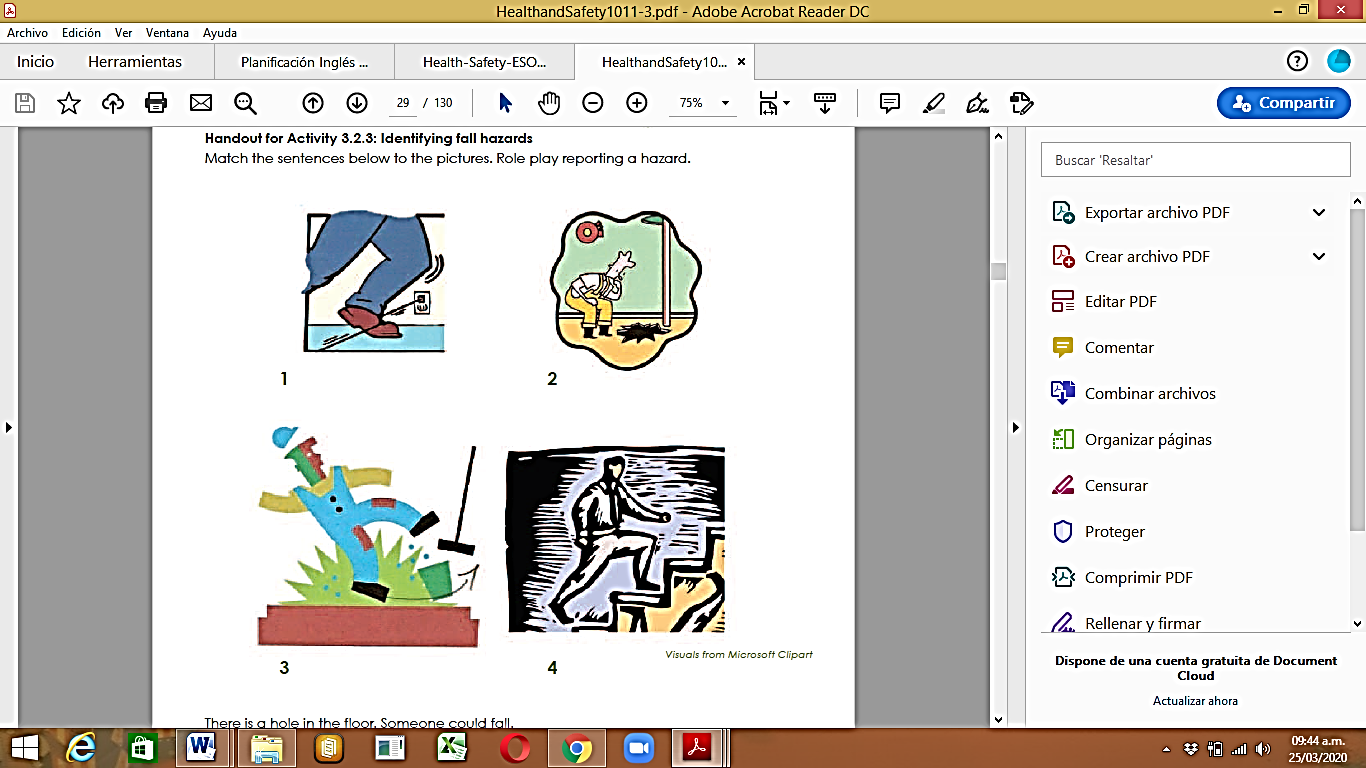 There is a hole in the floor. Someone could fall.                          2The floor is wet. Someone might slip.                                           3There is a cord across the walkway. Someone could trip.           1The step is broken. Someone may fall.	                                4Match the hazards to the correct picture. Then, write the consequences using modal verbs. Sometimes, more than one option is possible. Use the collocation dictionary to use the verbs and nouns correctly and any other dictionary to work with translations. There is an example.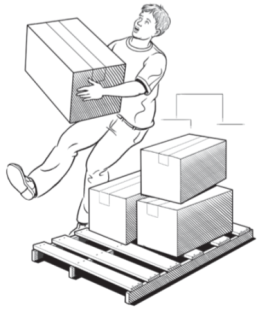 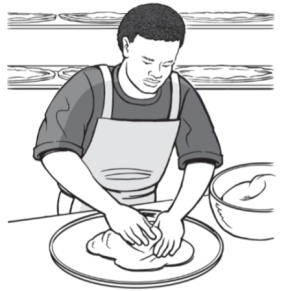 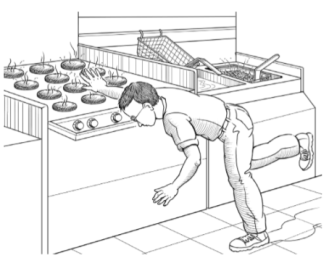 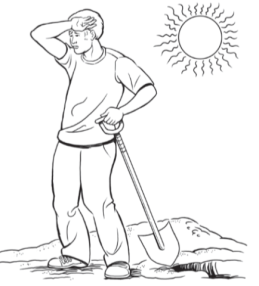 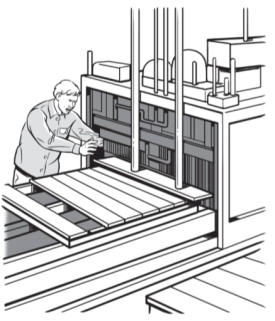 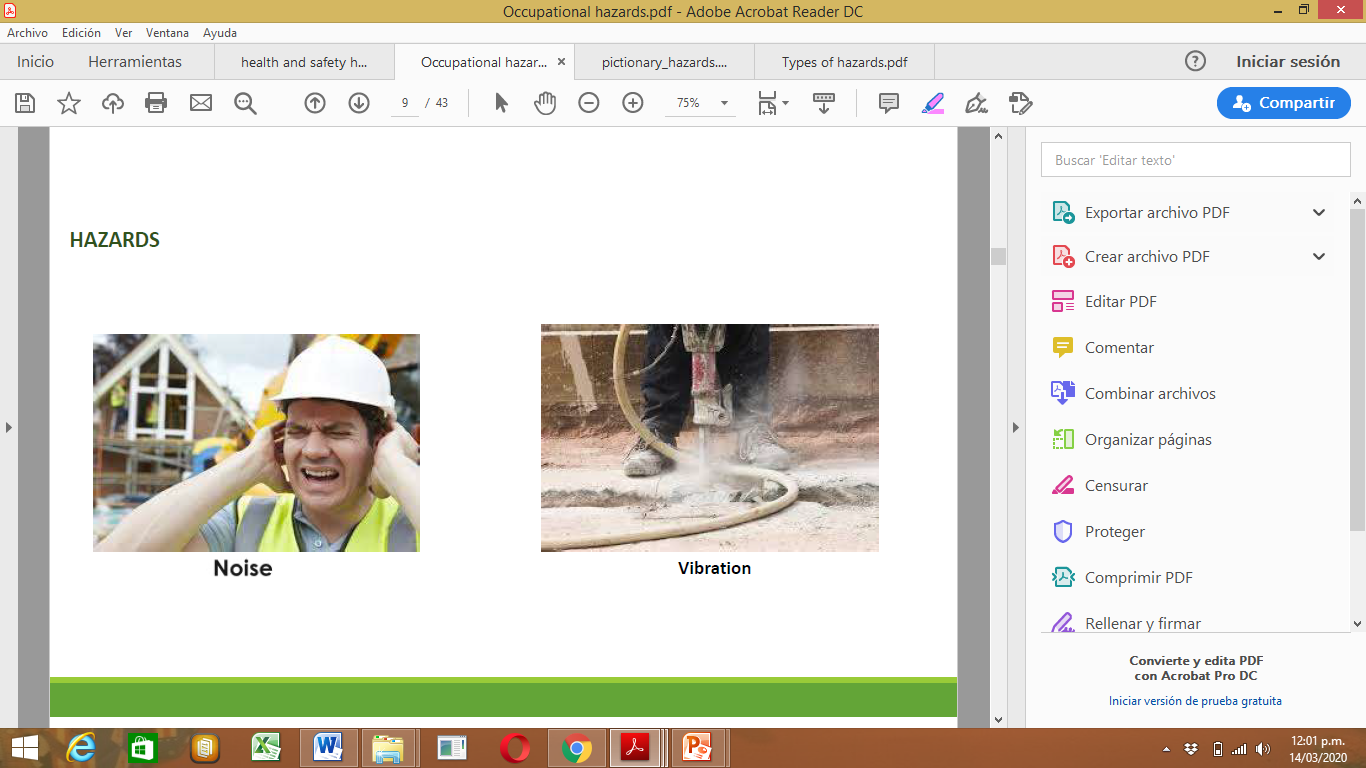 1. LOUD NOISEA. SAFETY HAZARD1. LOUD NOISEB. ERGONOMIC HAZARD1. LOUD NOISEC. PHYSICAL HAZARD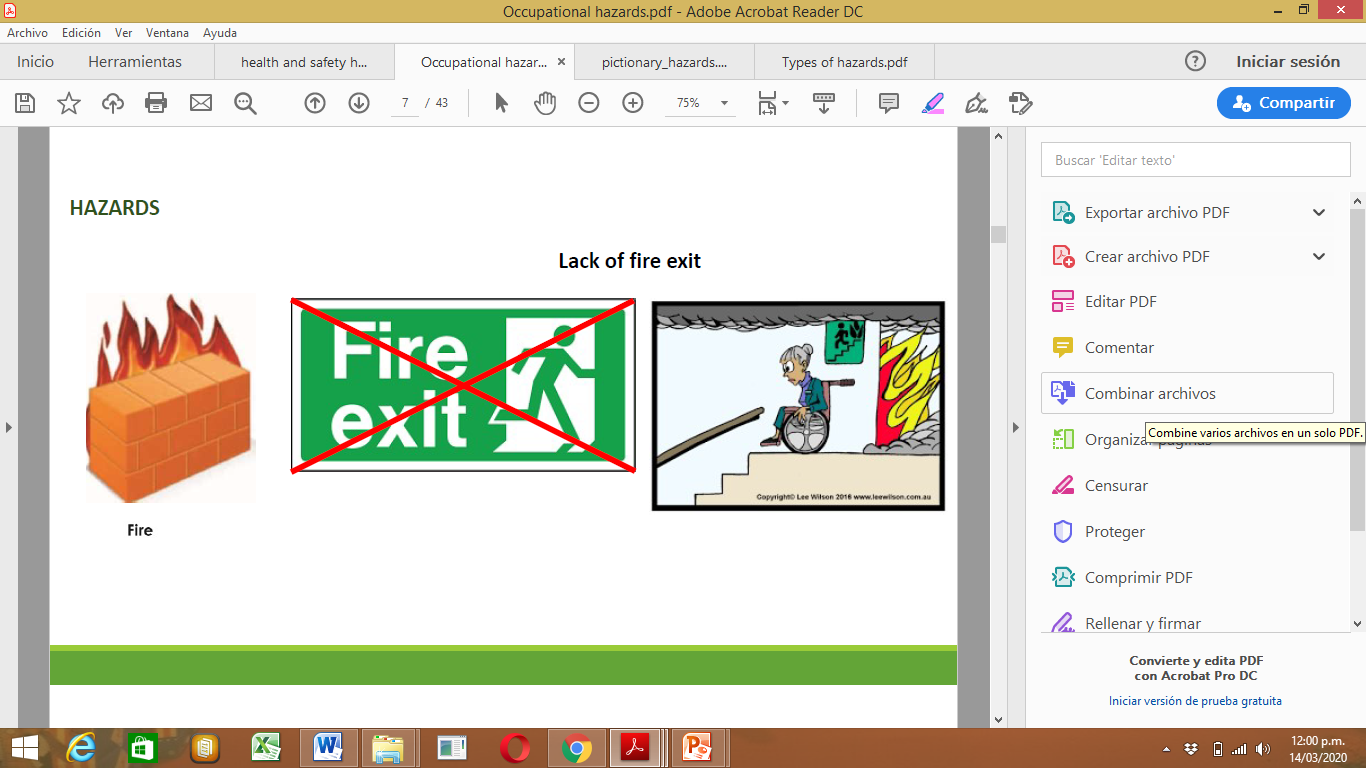 2. FIREA. SAFETY HAZARD2. FIREB. PSYCHOLOGICAL HAZARD2. FIREC. PHYSICAL HAZARD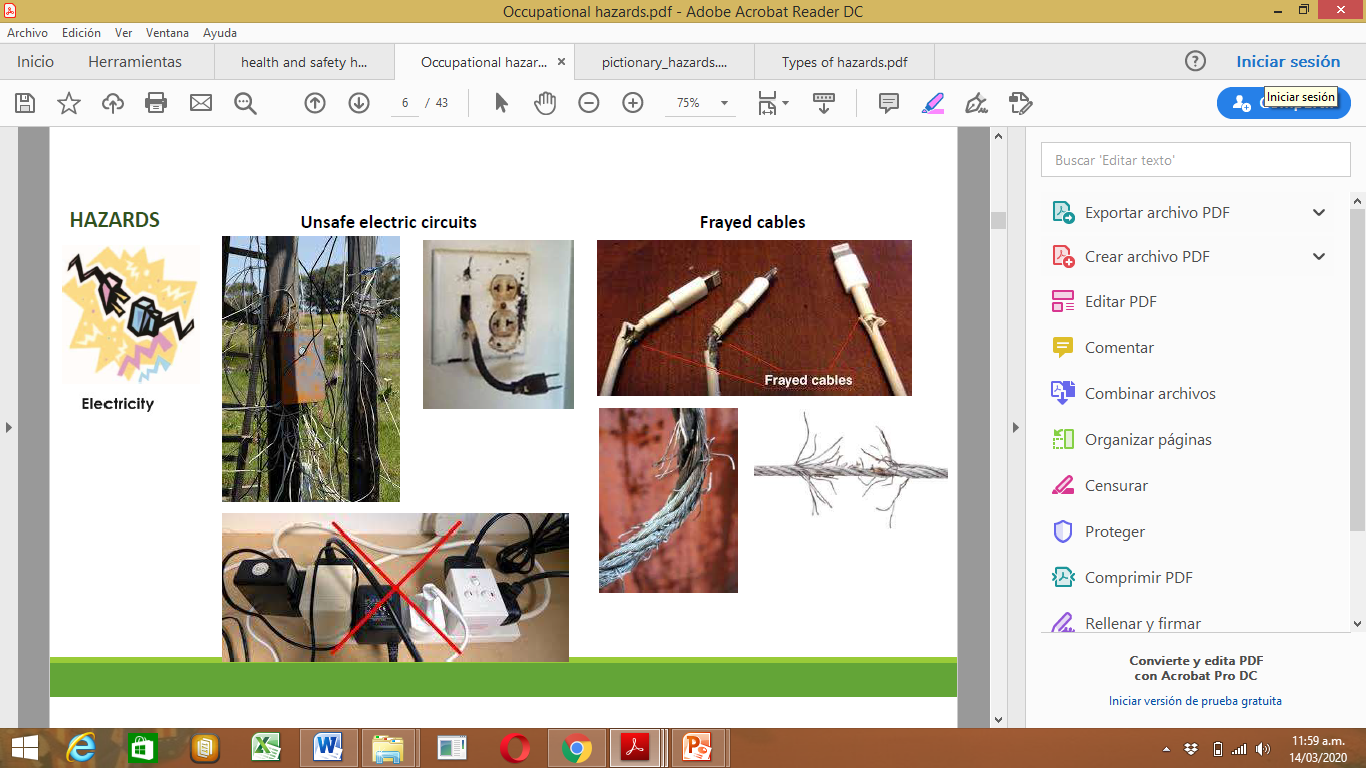 3. UNSAFE ELECTRIC CIRCUITA. CHEMICAL HAZARD3. UNSAFE ELECTRIC CIRCUITB. PHYSICAL HAZARD3. UNSAFE ELECTRIC CIRCUITC. SAFETY HAZARD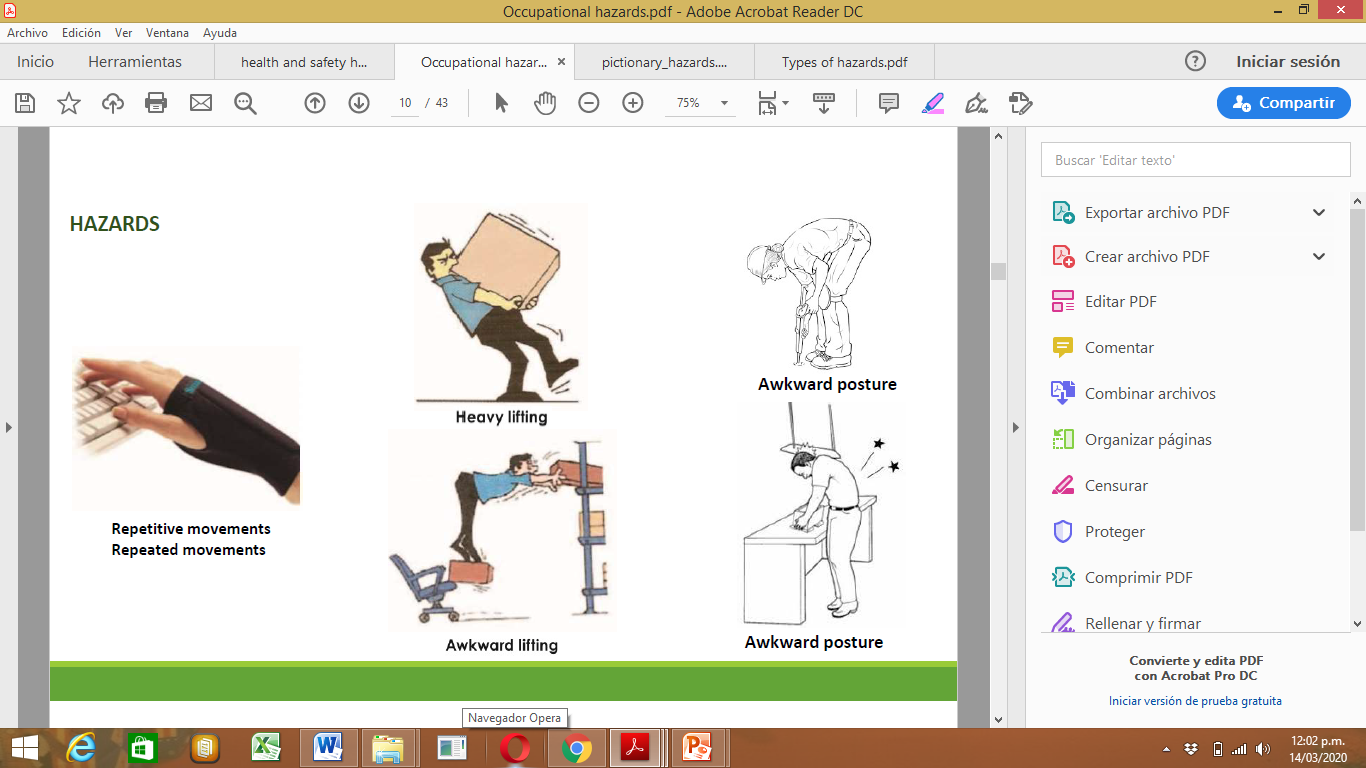 4. HEAVY LIFTINGA. PHYSICAL HAZARD4. HEAVY LIFTINGB. ERGONOMIC HAZARD4. HEAVY LIFTINGC. CHEMICAL HAZARD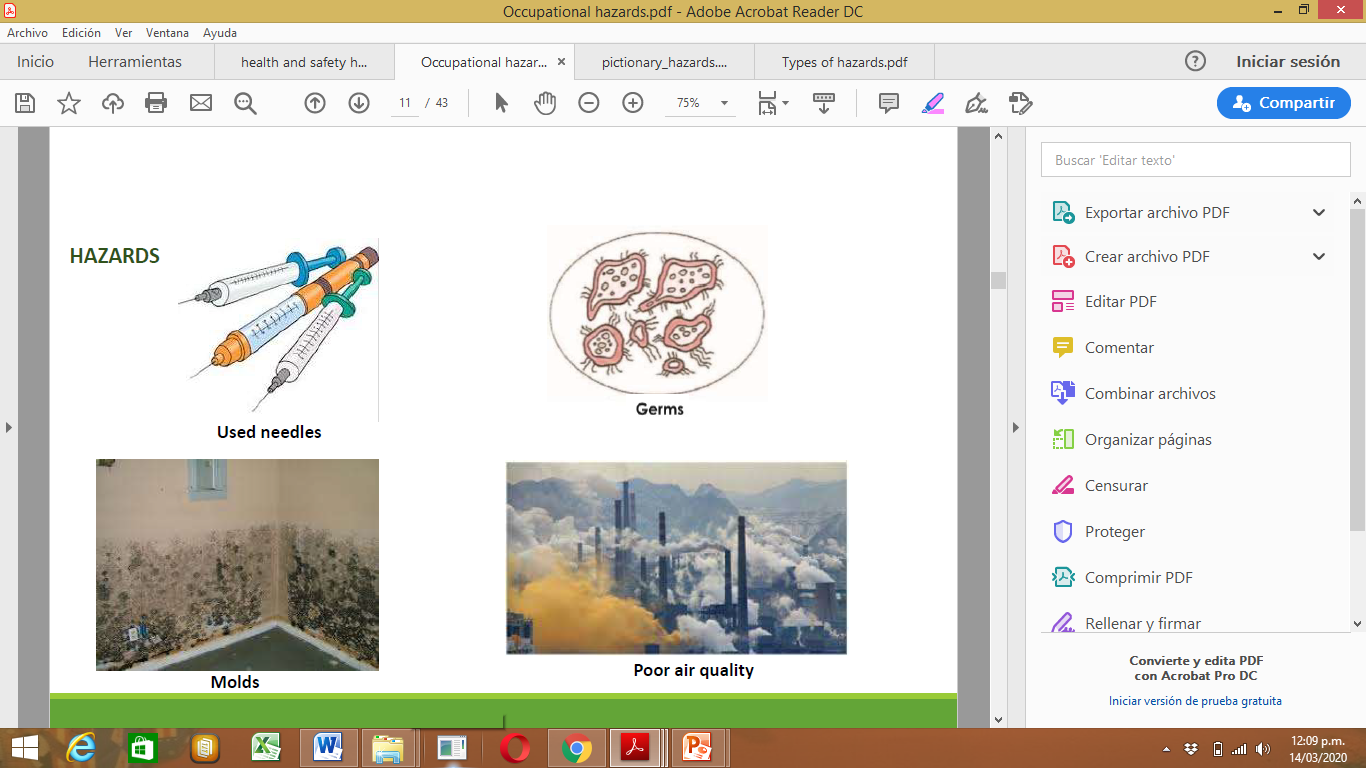 5. VIRUS/BACTERIA/GERMA. PHYSICAL HAZARD5. VIRUS/BACTERIA/GERMB. CHEMICAL HAZARD5. VIRUS/BACTERIA/GERMC. BIOLOGICAL HAZARD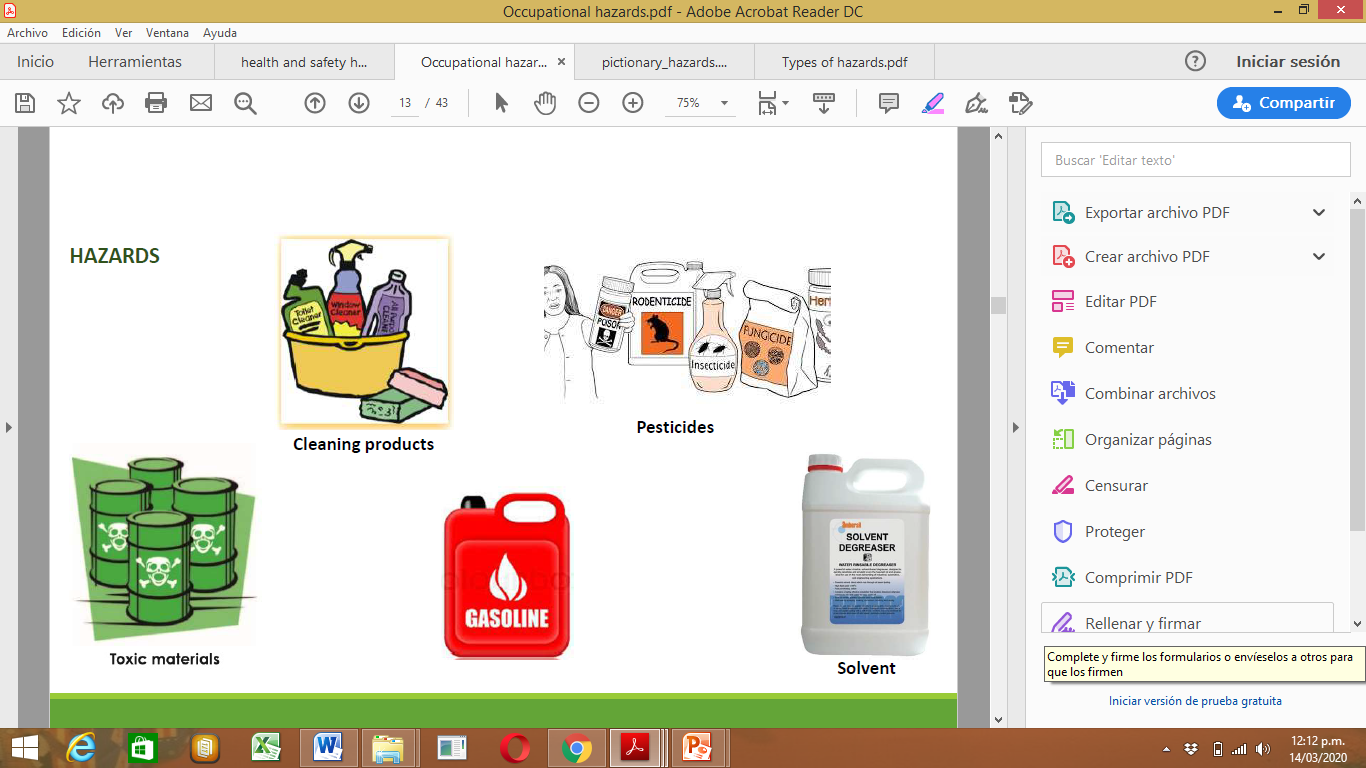 6. TOXIC MATERIALA. BIOLOGICAL HAZARD6. TOXIC MATERIALB. SAFETY HAZARD6. TOXIC MATERIALC. CHEMICAL HAZARD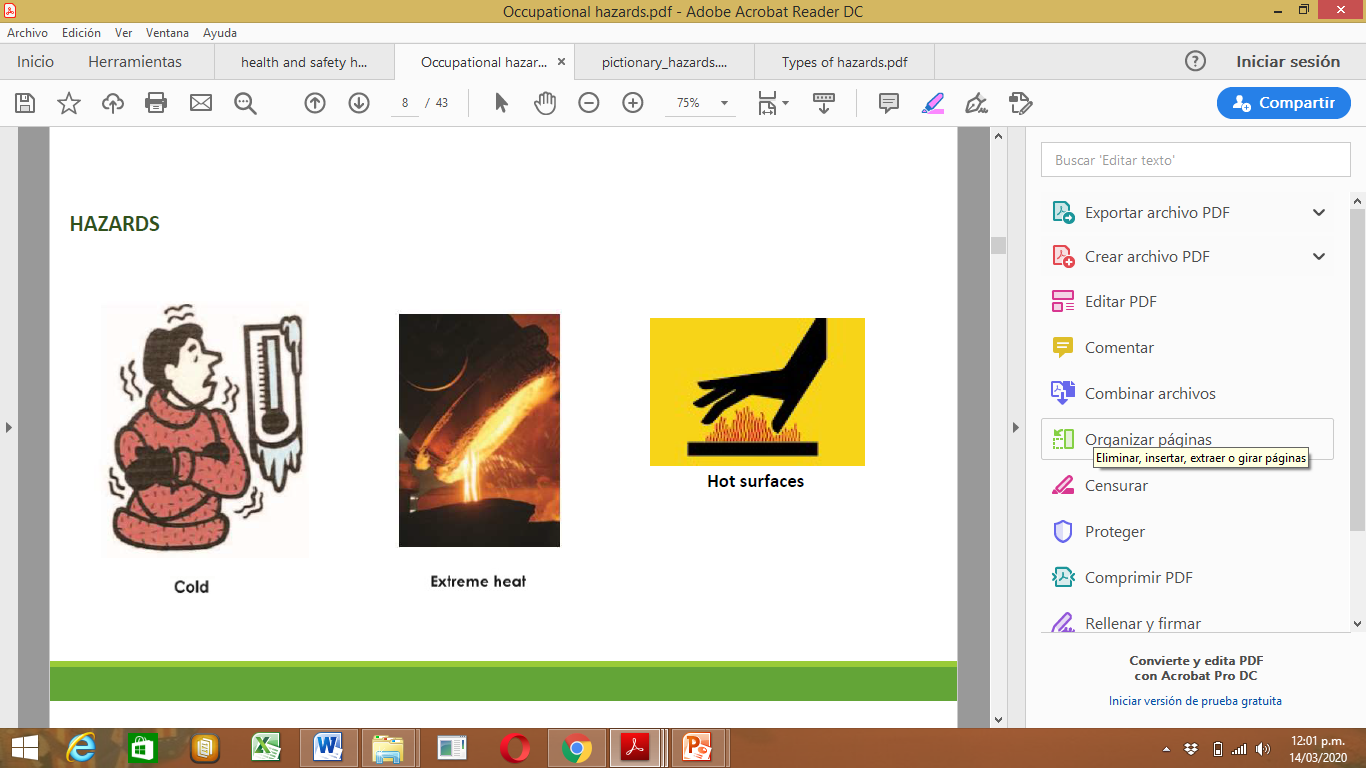 7. COLD (EXTREME TEMPERATURE)A. BIOLOGICAL HAZARD7. COLD (EXTREME TEMPERATURE)B. PHYSICAL HAZARD7. COLD (EXTREME TEMPERATURE)C. PSYCHOLOGICAL HAZARD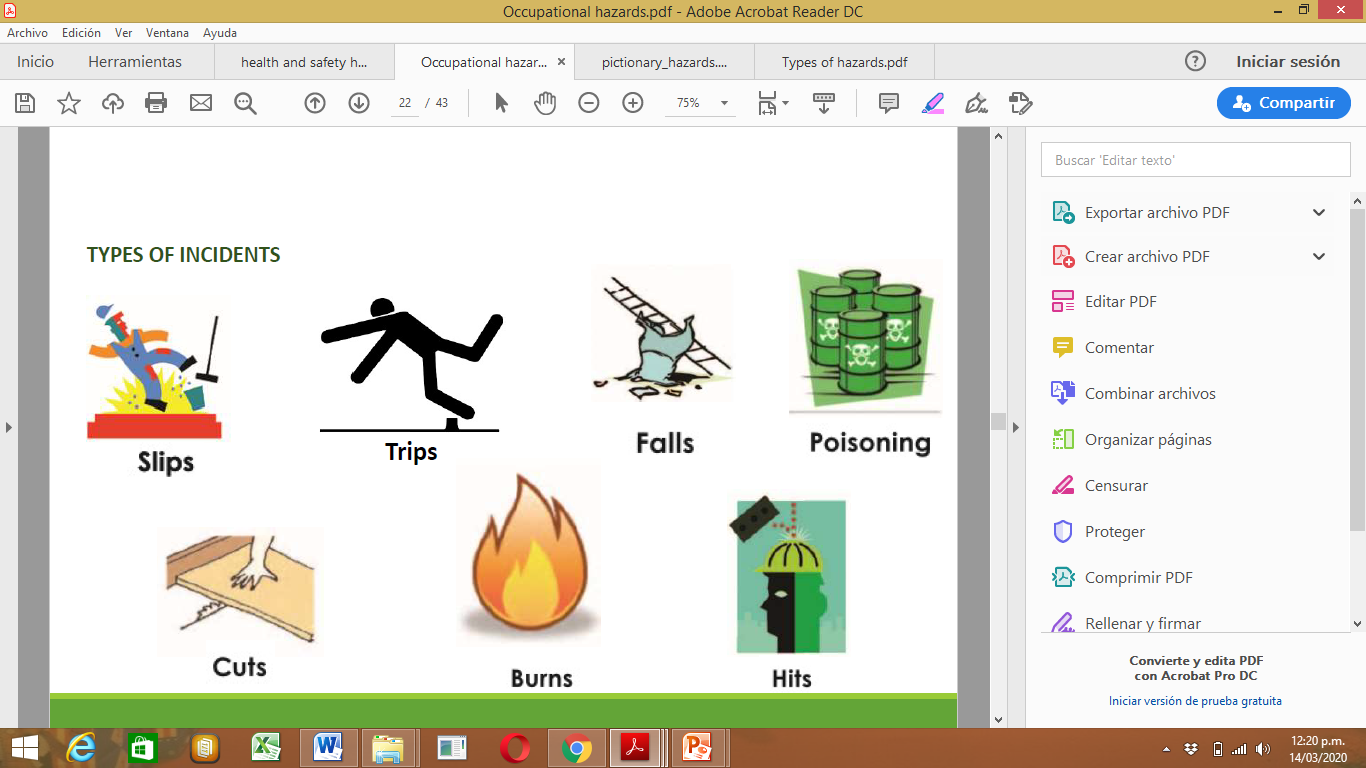 8. SLIPSA. SAFETY HAZARD8. SLIPSB. ERGONOMIC HAZARD8. SLIPSC. PHYSICAL HAZARD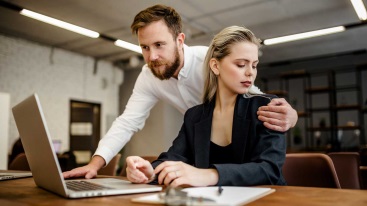 9. SEXUAL HARASSMENTA. ERGONOMIC HAZARD9. SEXUAL HARASSMENTB. PSYCHOLOGICAL HAZARD9. SEXUAL HARASSMENTC. CHEMICAL HAZARD10. FALLA. PHYSICAL HAZARD10. FALLB. CHEMICAL HAZARD10. FALLC. SAFETY HAZARDWET FLOOR – HEAVY LIFTING – OVEREXPOSURE TO THE SUN – INCORRECT POSTURE – HOT SURFACE – UNGUARDED MACHINE – EXTREME HEATBACKACHE – DEATH – RASH – BURNS – FALLS AND HITS – INJURY – SORE EYES – DIZZINESS – BROKEN BONES